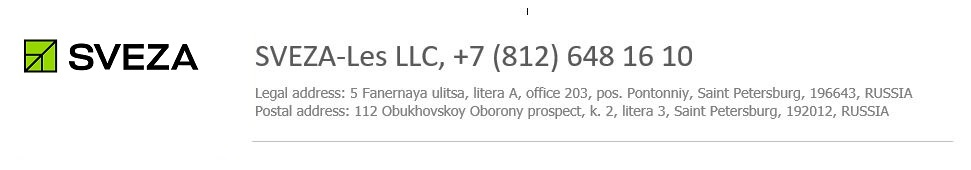 Buyer Claim / Заявление о претензииClaim calculation / Калькуляция претензии:Expenses type / Тип расходовVolume of claimed goods, m3/m2 /Заявленный объём, м3/м2Total sum / СуммаСпособ удовлетворения претензии: Claim satisfaction method: Signature and Name of Authorized Person / Подпись и ФИО уполномоченного лицаstamp/печатьСВЕЗА Signature and Name of Authorized Person / Подпись и ФИО уполномоченного лицаstamp/печать